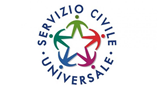 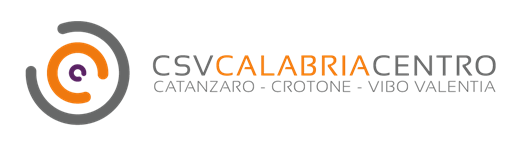 Manifestazione di interesse per il SCU (Servizio Civile Universale)Da far pervenire all’indirizzo mail giulia.menniti@csvcalabriacentro.it entro il 24 settembre 2021              	        All’Associazione CSV Calabria Centro		Via Fontana Vecchia – 88100 CatanzaroIl sottoscritto………………………..…………., nato a………………………………. il…………….e residente in…………………………. alla via……………………………………………n….............in qualità di responsabile legale dell’ente…………………….…… C.F. dell’ente……………………con sede legale in…………………………..via……….……………………………………..n………..…….telefono……………………….………..…………………………………….…………………email…….CHIEDEdi essere inserito nell’elenco delle sedi di codesto ente per la presentazione dei programmi di intervento e dei progetti di servizio civile universale nei seguenti settori:Assistenza;Protezione civilePatrimonio ambientale e riqualificazione urbana;Patrimonio storico, artistico e culturale;Educazione e promozione culturale, paesaggistica, ambientale, del turismo sostenibile e sociale, e dello sport;Agricoltura in zona di montagna, agricoltura sociale e biodiversità;Ai fini della dimostrazione del possesso dei requisiti di cui all’art. 3 della legge n. 64/2001, allega alla presente la seguente documentazione:Copia dell’atto costitutivo e dello statuto dell’ente; Relazione attestante in modo puntuale le attività svolte dall’ente negli ultimi tre anni in uno o più settori innanzi elencati;Elenco completo delle Sedi presso le quali si intendono realizzare le attività;Documentazione atta a dimostrare:- il titolo giuridico in base al quale l’ente dispone delle sedi di attuazione di progetto;- la conformità delle medesime sedi alle disposizioni in materia di tutela della salute e sicurezza nei luoghi di lavoro, di cui al decreto legislativo n. 81/2008 e successive modificazioni ed integrazioni. Luogo e data	Il Responsabile legale dell’ente N.B.: La presente Manifestazione di interesse è a titolo esplorativo e non comporta l’automatico inserimento tra le Sedi di attuazione di progetto del CSV. A seguito della verifica dei requisiti, ai soggetti ritenuti idonei verrà richiesta la documentazione prevista dall’Ufficio nazionale per l’accreditamento al SCU.